ΤΟΠΟΘΕΤΗΣΗ ΑΝΑΠΛΗΡΩΤΩΝ ΕΚΠΑΙΔΕΥΤΙΚΩΝ ΜΕΣΩ ΕΣΠΑ ΓΙΑ Τ.Υ. ΖΕΠ – 15/12/2015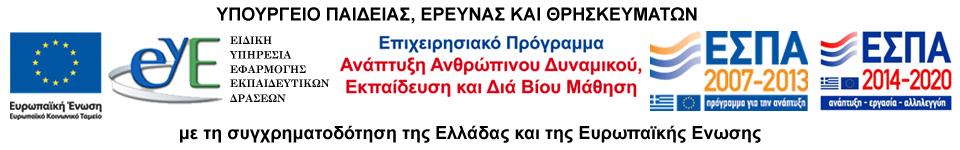 Α/ΑΕΠΩΝΥΜΟΟΝΟΜΑΠΑΤΡΩΝΥΜΟΚΛΑΔΟΣΣΧΟΛΕΙΟ ΤΟΠΟΘΕΤΗΣΗΣ1ΑΠΟΣΤΟΛΟΥΛΕΒΑΝΤΑΗΛΙΑΣΠΕ701ο Δ.Σ. ΜΥΚΟΝΟΥ2ΜΟΣΧΟΠΟΥΛΟΥΦΙΛΙΩΙΩΑΝΝΗΣΠΕ70ΔΕΝ ΑΠΟΔΕΧΤΗΚΕ ΤΗΝ ΠΡΟΣΛΗΨΗ3ΑΡΓΥΡΟΣΑΛΕΞΑΝΔΡΟΣΕΛΕΥΘΕΡΙΟΣΠΕ70Δ.Σ. ΚΑΡΤΕΡΑΔΟΥ ΘΗΡΑΣ - Δ.Σ.ΜΕΣΑΡΙΑΣ ΒΟΘΩΝΑ ΘΗΡΑΣ4ΚΑΡΠΟΥΖΗΕΙΡΗΝΗΦΡΑΓΚΟΥΛΗΣΠΕ702ο Δ.Σ. ΠΑΡΟΙΚΙΑΣ ΠΑΡΟΥ - Δ.Σ. ΝΑΟΥΣΑΣ ΠΑΡΟΥ5ΣΑΝΙΔΑΣΗΛΙΑΣΣΕΡΑΦΕΙΜΠΕ70Δ.Σ. ΕΠΙΣΚΟΠΗΣ ΘΗΡΑΣ